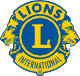 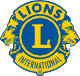 글로벌 회원 증강 프로그램우리 지구의 강점, 약점, 기회 및 위협은 무엇입니까?강점과 약점강점과 약점은 내적인 요소로 우리가 통제하고 바꿀 수 있습니다. 예를 들면:우리 지구 내 지도자들은 신생클럽을 조직하는 방법에 대해 잘 알고 / 알지 못하고 있습니다.매년 지도자 직책을 충원하는 데 어려움을 겪고 / 겪지 않고 있습니다.우리 클럽은 신입회원들이 환영받고 있다는 느낌을 받도록 특별한 노력을 기울이고 / 기울이지 않고 있습니다.우리 클럽은 소셜 미디어를 잘 사용하고 / 사용하지 않고 있습니다.기회와 위협기회와 위협은 외적인 요소로 우리 클럽에 영향을 미치는 더 큰 공동체에서 발생합니다.예를 들면:새로운 사업을 시작하거나 폐업합니다.조기 은퇴 또는 젊은 가족들의 이주와 같은 인구 통계적 이동이 있습니다.타 인도주의 단체는 가시성이 두드러지거나 잊혀질 수 있습니다.소속 지역사회 구성원들과 깊게 소통하거나 거리감 있게 지내며 성장합니다.가끔은 위협으로 보이는 외적 요인이 기회로 전환될 수 있습니다. 예를 들면, 다른 인도주의 단체가 중요한 봉사 파트너가 될 수 있습니다.본인이 생각하는 강점, 약점, 기회와 위협 (SWOT)에 대한 의견을 회의에서 공유하십시오. 함께, 우리의 현 시점과 앞으로 얼마나 멀리 나아갈 수 있는지 결정하는 논의를 하게 될 것입니다!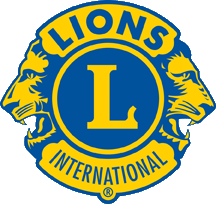 국제라이온스협회 300 W. 22nd StreetOak Brook, IL 60523-8842 USAwww.lionsclubs.org전화: (630) 468-6890	2020 년 11 월 KR강점약점기회위협1.1.1.1.2.2.2.2.3.3.3.3.